Food Chart, Fitness Challenge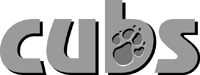 You need to keep a diary for five days of all the food and drink you take. Also for each day record your activity (walking, games, swimming etc.Name:Six:MondayTuesdayWednesdayThursdayFridaySaturdaySundayActivities(include time or distance)BreakfastSnackLunchSnackDinnerSnack